SBAC ReportLog in to Illuminate and go to:  Reports<List Reports.  Under Tags, scroll down and click on SBA and Search.There are numerous reports:Smarter Balanced Subgroup Summary SBA Site or Grade Level Summary2 Year SBAC Comparison for ELA and MathSmarter Balanced Assessments Performance SummaryPivot TableStudent CELDT, SBAC and Science Results DataSelect the report you want Under Enrollment/Roster Date use the dropdown and select 15-16 |Y if you want last year students with last year teachers, select 16-17 | Y if you want to see your students now and how they performed last year.  You must complete the * dropdown fields, make sure Test Year is 2015-16. You can also click on Additional filters for more choices.Select   view your reports.  You can select Show All to see all data.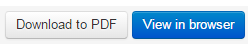 Science ReportsCST Percent Proficient By Grade level & Test Taken or CST Percent Proficient By Class :  Go to:  Reports<List Reports. In the Search bar type science and select Search.2015-2016 CST,CMA or CPA Science:  Go to:  Assessments<List AssessmentsUnder Subject, scroll down and click on Science and Search. Select your report.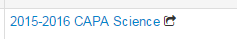 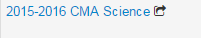 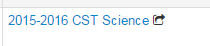 